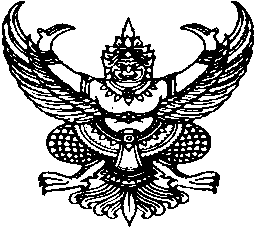 ประกาศเทศบาลตำบลเวียงเชียงแสนเรื่อง  รับสมัครบุคคลทั่วไปเพื่อสรรหาและเลือกสรรเป็นพนักงานจ้างตามภารกิจประจำปีงบประมาณ พ.ศ.2563***************************		ด้วยเทศบาลตำบลเวียงเชียงแสนมีความประสงค์จะสรรหาและเลือกสรรบุคคลทั่วไป เพื่อเป็นพนักงานจ้างตามภารกิจของเทศบาลตำบลเวียงเชียงแสน ตามกรอบแผนอัตรากำลัง 3 ปี (ประจำปีงบประมาณ 2561-2563 ) จำนวน 1 อัตรา ดังนี้	1. ประเภทของพนักงานจ้าง 		พนักงานจ้างตามภารกิจ (ประเภทผู้มีคุณวุฒิ) 	1. ตำแหน่ง ผู้ช่วยนักทรัพยากรบุคคล		 จำนวน 1 อัตรา	๒. คุณสมบัติทั่วไปและคุณสมบัติเฉพาะสำหรับตำแหน่งของผู้สมัครเข้ารับการสรรหาและการเลือกสรร		2.1 คุณสมบัติทั่วไป		ผู้สมัครเพื่อรับการสรรหาและเลือกสรรจะต้องมีคุณสมบัติทั่วไปและไม่มีลักษณะต้องห้าม ตามประกาศคณะกรรมการพนักงานเทศบาลจังหวัดเชียงราย เรื่อง มาตรฐานทั่วไปเกี่ยวกับพนักงานจ้าง      ลงวันที่ 29 กรกฎาคม 2547 ข้อ 4 ดังนี้		(1) มีสัญชาติไทย		(2) มีอายุไม่ต่ำกว่า 18 ปี และไม่เกิน 60 ปี		(3) ไม่เป็นบุคคลล้มละลาย		(4) ไม่เป็นผู้มีกายทุพลภาพจนไม่สามารถปฏิบัติหน้าที่ได้ ไร้ความสามารถหรือจิตฟั่นเฟือนไม่สมประกอบ หรือเป็นโรคตามที่กำหนดไว้ในประกาศกำหนดโรคที่เป็นลักษณะต้องห้ามเบื้องต้น สำหรับพนักงานจ้างดังนี้			- โรคเรื้อนในระยะติดต่อหรือในระยะที่ปรากฏอาการเป็นที่รังเกียจในสังคม			- วัณโรคในระยะอันตราย			- โรคเท้าช้างในระยะที่ปรากฏอาการเป็นที่รังเกียจในสังคม			- โรคพิษสุราเรื้อรัง		(5) ไม่เป็นผู้ดำรงตำแหน่งทางการเมือง กรรมการพรรคการเมือง หรือเจ้าหน้าที่ในพรรคการเมือง		(6) ไม่เป็นผู้ดำรงตำแหน่งผู้บริหารท้องถิ่น คณะผู้บริหารท้องถิ่นหรือสมาชิกสภาท้องถิ่น			(7) ไม่เป็นผู้เคยต้องรับโทษจำคุกโดยคำพิพากษาถึงที่สุดให้จำคุก เพราะกระทำความผิดทางอาญา เว้นแต่เป็นโทษสำหรับความผิดที่ได้กระทำโดยประมาทหรือความผิดลหุโทษ		(8) ไม่เป็นผู้เคยถูกลงโทษให้ออก ปลดออก หรือไล่ออกจากราชการ รัฐวิสาหกิจหรือหน่วยงานอื่นของรัฐ-2-		2.2 พระภิกษุ สามเณร ไม่สามารถสมัครสอบและไม่อาจเข้าสอบคัดเลือกเพื่อเป็นพนักงานจ้างได้ ทั้งนี้ ตามหนังสือกรมสารบรรณคณะรัฐมนตรีฝ่ายบริหาร ที่ นว.89/2501 ลงวันที่ 27 มิถุนายน 2501 และตามคำสั่งมหาเถรสามคม เรื่อง ห้ามพระภิกษุสามเณรเรียนวิชาชีพ หรือสอบแข่งขัน หรือสอบคัดเลือกอย่างคฤหัสถ์ ลงวันที่ 17 มีนาคม 25382.3 ผู้สมัครเข้ารับการสรรหาและการเลือกสรรจะต้องรับผิดชอบในการตรวจสอบและรับรองตนเองว่าเป็นผู้มีคุณสมบัติทั่วไปและคุณสมบัติเฉพาะสำหรับตำแหน่งตรงตามที่ประกาศรับสมัครจริง และจะต้องกรอกรายละเอียดต่างๆ ในใบสมัคร พร้อมทั้งยื่นหลักฐานในการสมัครให้ถูกต้องครบถ้วนในวัน เวลา และสถานที่ที่กำหนด ในกรณีที่มีความผิดพลาดอันเกิดจากผู้สมัครไม่มายื่นหลักฐานตามวัน เวลา สถานที่ที่กำหนด หรือยื่นไม่ครบถ้วน จะถูกตัดสิทธิในการเป็นผู้เข้ารับการคัดเลือกได้ และหากมีกรณีการปลอมแปลงเอกสารที่ใช้สมัครสอบ จะถูกดำเนินคดีตามกฎหมาย2.4 หากตรวจสอบภายหลังพบว่าผู้ใดมีคุณสมบัติเฉพาะสำหรับตำแหน่งไม่ตรงตามมาตรฐานกำหนดตำแหน่ง ตามที่ระบุไว้จะไม่มีสิทธิได้รับการจ้าง	3. คุณสมบัติเฉพาะตำแหน่ง		ผู้สมัครจะต้องมีคุณสมบัติเฉพาะสำหรับตำแหน่ง ตามที่กำหนดไว้ในรายละเอียดแนบท้ายประกาศ ฯ นี้ (ภาคผนวก ก.)	4. การรับสมัคร		ผู้ที่สนใจและประสงค์จะสมัครสามารถติดต่อขอรับเอกสารและยื่นใบสมัครด้วยตนเองได้ที่ งานการเจ้าหน้าที่ เทศบาลตำบลเวียงเชียงแสน อำเภอเชียงแสน จังหวัดเชียงราย ตั้งแต่วันที่ 30      กรกฎาคม 2563 ถึงวันที่ 7  สิงหาคม 2563 ในวันและเวลาราชการ หมายเลขโทรศัพท์ 0-5377-7081           	5. หลักฐานที่ต้องยื่นพร้อมใบสมัครผู้ประสงค์จะสมัครเข้ารับการสรรหาและเลือกสรร ให้ยื่นใบสมัครด้วยตนเอง โดยกรอกรายละเอียดในใบสมัครให้ถูกต้องครบถ้วนพร้อมทั้งรับรองสำเนาความถูกต้องและลงลายมือชื่อกำกับไว้ในเอกสารทุกฉบับ มายื่นในวันรับสมัครดังต่อไปนี้(1) สำเนาทะเบียนบ้าน 						จำนวน 1 ฉบับ(2) สำเนาบัตรประจำตัวประชาชน					จำนวน 1 ฉบับ(3) รูปถ่ายหน้าตรงไม่สวมหมวก ไม่สวมแว่นตาดำ	ขนาด ๑ นิ้ว (ถ่ายครั้งเดียวกันไม่เกิน6 เดือนนับถึงวันสมัคร)และให้ผู้สมัครลงนามรับรองหลังรูปถ่ายด้วย			 จำนวน 3 ใบ		           (4) สำเนาวุฒิการศึกษา ที่ตรงตามคุณสมบัติเฉพาะสำหรับตำแหน่งที่ระบุไว้ในรายละเอียดเกี่ยวกับการรับสมัคร แนบท้ายประกาศ ฯ นี้				            จำนวน 1 ฉบับ(5) ใบรับรองแพทย์ ที่แสดงว่าไม่เป็นโรคที่ต้องห้ามตามประกาศคณะกรรมการกลางพนักงานเทศบาลกำหนด ซึ่งออกให้ไม่เกิน 1 เดือน นับแต่วันตรวจร่างกาย  (ฉบับจริง)		 จำนวน 1 ฉบับ(6) ใบสำคัญแสดงการผ่านการเกณฑ์ทหาร				 จำนวน 1 ฉบับ(7) สำเนาเอกสารอื่นๆ เช่น หลักฐานการเปลี่ยนชื่อ-สกุล หนังสือรับรองการปฏิบัติงาน หรือแสดงประสบการณ์ในตำแหน่งที่สมัคร ฯลฯ (ถ้ามี)					 อย่างละ 1 ฉบับ-3-	6. ค่าธรรมเนียมในการสมัคร		ผู้สมัครเข้ารับการสรรหาและเลือกสรรพนักงานจ้างทุกประเภททุกตำแหน่ง  จะต้องเสียค่าธรรมเนียมการสมัคร  ในอัตราตำแหน่งละ 100 บาท (หนึ่งร้อยบาทถ้วน)		ค่าธรรมเนียมในการสมัครสอบจะไม่จ่ายคืนให้ไม่ว่ากรณีใดๆ ทั้งสิ้น เว้นแต่จะมีการยกเลิกการสอบครั้งนี้ จึงจะคืนค่าธรรมเนียมแก่ผู้สมัคร 	7. การประกาศรายชื่อผู้มีสิทธิเข้ารับการสรรหาและเลือกสรร		ประกาศรายชื่อผู้มีสิทธิเข้ารับการสรรหาและเลือกสรร   ณ สำนักงานเทศบาลตำบลเวียงเชียงแสน  ในวันที่ 11 สิงหาคม 2563      	8. วัน เวลา และสถานที่การสรรหาและเลือกสรร		ให้ผู้ที่มีสิทธิเข้ารับการสรรหาและเลือกสรร เข้ารับการวัดความรู้ความสามารถทั่วไป (ภาค ก.) ภาคความรู้ความสามารถที่ใช้เฉพาะตำแหน่ง (ภาค ข.)  และภาคความเหมาะสมสำหรับตำแหน่ง (ภาค ค.) ตามวัน เวลา สถานที่ ดังต่อไปนี้หมายเหตุ  สถานที่สอบ ณ ห้องประชุมหิรัญนครเงินยาง ชั้น 2 เทศบาลตำบลเวียงเชียงแสน	9. หลักเกณฑ์การสรรหาและวิธีการเลือกสรร		ยึดหลัก “สมรรถนะ” ที่จำเป็นต้องใช้สำหรับการปฏิบัติงานของตำแหน่ง ตามที่เทศบาลตำบลเวียง     เชียงแสนกำหนด ดังนี้		(1) ความรู้ของบุคคลในเรื่องต่างๆ ที่จำเป็นต่อการปฏิบัติงาน			(2) ความสามารถหรือทักษะเฉพาะของบุคคลในเรื่องต่างๆ ที่จำเป็นต่อการปฏิบัติงาน		(3) คุณลักษณะอื่นๆ ของบุคคลซึ่งจำเป็นหรือเหมาะสมต่อการปฏิบัติงาน	9.1 หลักสูตรวิธีการสอบคัดเลือก		แบ่งออกเป็น 3 ภาค รายละเอียดดังนี้		9.1.1 ภาคความรู้ความสามรถทั่วไป (ภาค ก.) (คะแนนเต็ม 100 คะแนน)		เป็นการสอบโดยข้อสอบปรนัย โดยคำนึงถึงระดับความสามารถที่ต้องการตามตำแหน่ง ดังนี้๑. ความรู้ทั่วไปเกี่ยวกับเหตุการณ์ปัจจุบันด้านการเมือง เศรษฐกิจและสังคม			๒. ความสามารถทางด้านการคิดคำนวณ ด้านเหตุผล และความสามารถในการคิดหาความสัมพันธ์ เชื่อมโยงคำ ข้อความหรือรูปภาพ รวมทั้งการหาข้อยุติ			๓. ความรู้เกี่ยวกับการใช้ภาษาอย่างเหมาะสม-4-			๔. ความรู้เบื้องต้นเกี่ยวกับงานธุรการและงานสารบรรณ (ระเบียบสำนักนายกรัฐมนตรีว่าด้วยงานสารบรรณ พ.ศ.๒๕๒๖ และแก้ไขเพิ่มเติม (ฉบับที่ ๒) พ.ศ.๒๕๔๘			๕. ความรู้เกี่ยวกับเทศบาล ตามพระราชบัญญัติเทศบาล พ.ศ.๒496 แก้ไขเพิ่มเติม (ฉบับที่ 14) พ.ศ.25629.1.2 ภาคความรู้ความสามารถที่ใช้เฉพาะสำหรับตำแหน่ง (ภาค ข.) (คะแนนเต็ม 100 คะแนน)เป็นการสอบโดยข้อสอบปรนัย โดยผู้สมัครสอบในตำแหน่งดังกล่าวต้องสอบวัดความรู้ความสามารถในทางที่จะใช้ในการปฏิบัติงานในหน้าที่โดยเฉพาะสำหรับตำแหน่งนั้น9.1.3 ภาคความเหมาะสมกับตำแหน่ง (สัมภาษณ์) (คะแนนเต็ม ๑๐๐ คะแนน)		เป็นการประเมินบุคคลเพื่อพิจารณาความเหมาะสมกับตำแหน่งหน้าที่จากประวัติส่วนตัว ประวัติการศึกษา ประวัติการทำงานและพฤติกรรมที่ปรากฏทางอื่นของผู้เข้าสอบ และจากการสัมภาษณ์ เพื่อพิจารณาความเหมาะสมในด้านต่าง ๆ เช่น ความรู้ที่อาจใช้เป็นประโยชน์ในการปฏิบัติงานในหน้าที่ และความสามารถ ประสบการณ์ ท่วงทีวาจา อุปนิสัย อารมณ์ ทัศนคติ คุณธรรม รวมทั้งการปรับตัวเข้ากับผู้ร่วมงาน สังคม และสิ่งแวดล้อม ความคิดริเริ่มสร้างสรรค์ ปฏิภาณไหวพริบและบุคลิกภาพอย่างอื่นขั้นตอนการประเมินสมรรถนะ ดังนี้			1. เทศบาลตำบลเวียงเชียงแสน จำทำการประเมินสมรรถนะด้วยวิธีการต่างๆ ตามหลักเกณฑ์ที่กำหนดไว้ในตารางข้างต้น		2. วิธีการเข้ารับการประเมินสมรรถนะ ดังนี้		    2.1 ผู้เข้ารับการสรรหาและเลือกสรร ต้องแต่งกายชุดสุภาพ		    2.2 ผู้เข้ารับการสรรหาและเลือกสรร ต้องไปถึงสถานที่ทำการสรรหาและเลือกสรร ก่อนกำหนดเวลา พร้อมทั้งนำบัตรประจำตัวผู้สมัคร และบัตรประจำตัวประชาชน มาแสดงต่อเจ้าหน้าที่ในวันดังกล่าวด้วย		    2.3 ผู้เข้ารับการสรรหาและเลือกสรร หากไม่มาตามกำหนดเวลา จะพิจารณาตัดสิทธิไม่ให้เข้ารับการสรรหาฯ		    2.4 ห้ามใช้เครื่องมือสื่อสารทุกชนิดในเวลาสอบ		    2.5 ต้องเชื่อฟังและปฏิบัติตามคำสั่งของเจ้าหน้าที่ประจำสถานที่สรรหาและเลือกสรร โดยเคร่งครัด		    2.6 หากผู้ใดฝ่าฝืนระเบียบและวิธีการสรรหาและเลือกสรร หรือทุจริต หรือพยายามทุจริตในการสรรหาและเลือกสรร คฯกรรมการอาจพิจารณาสั่งให้เป็นผู้ไม่มีสิทธิเข้ารับการสรรหาและเลือกสรร ในตำแหน่งดังกล่าว10. เกณฑ์การตัดสิน		ผู้ที่ผ่านการเลือกสรร จะต้องเป็นผู้ที่ได้รับคะแนนในการประเมินสมรรถนะแต่ละภาคที่สอบไม่ต่ำกว่าร้อยละ 60 ของแต่ละภาค	11. การประเมินผล และการขึ้นบัญชีผู้ผ่านการสรรหาและเลือกสรรเพื่อเข้าเป็นพนักงานจ้างตามภารกิจ-5-		11.1 การประกาศผลการสรรหาและเลือกสรรโดยเรียงลำดับจากผู้ที่สอบได้คะแนนรวมสูงสุดลงมาตามลำดับ ผู้ที่ได้ลำดับที่สูงกว่าจะได้รับการจัดจ้างก่อนผู้ที่ได้คะแนนอยู่ในลำดับถัดไป ในกรณีที่ผู้สอบได้คะแนนรวมเท่ากัน จะเรียงลำดับผู้ที่ได้คะแนนเท่ากัน  ดังนี้				(1) กรณีที่ได้คะแนนรวมเท่ากัน จะพิจารณาผู้ที่ได้คะแนนภาคความรู้ความสามารถที่ใช้เฉพาะตำแหน่งมากกว่า เป็นผู้อยู่ในลำดับที่สูงกว่า			(2)กรณีที่คะแนนภาคความรู้ความสามารถที่ใช้เฉพาะตำแหน่งเท่ากัน จะพิจารณาผู้ที่ได้หมายเลขประจำตัวผู้เข้าสอบก่อนเป็นผู้อยู่ในลำดับที่สูงกว่า		11.2 การขึ้นบัญชีผู้ผ่านการสรรหาและเลือกสรร กำหนดให้บัญชีมีอายุ 1 ปี นับแต่วันประกาศผล หากตรวจสอบพบภายหลังว่าผู้ผ่านการสรรหาและเลือกสรรเป็นผู้มีคุณสมบัติไม่ตรงตามคุณสมบัติเฉพาะตำแหน่ง หรือขาดคุณสมบัติตามที่เทศบาลตำบลเวียงเชียงแสนกำหนด อาจถูกถอดถอนรายชื่อผู้นั้นออกจากบัญชีรายชื่อผู้ผ่านการสรรหา โดยบัญชีผู้ผ่านการสรรหาและเลือกสรร จะถูกยกเลิกการขึ้นบัญชีได้ เมื่อกรณีใดกรณีหนึ่ง ดังนี้			(1) มีการสรรหาและเลือกสรรพนักงานจ้างในตำแหน่งเดียวกันกับที่ประกาศในครั้งนี้			(2) เมื่อพ้นระยะเวลาการขึ้นบัญชีผู้ผ่านการสรรหาและเลือกสรร			(3) เมื่อคณะกรรมการพนักงานเทศบาลจังหวัดเชียงราย มีมติดังกล่าวเป็นอย่างอื่น	12. การประกาศผลการสรรหาและเลือกสรรบุคคลเพื่อเป็นพนักงานจ้าง		เทศบาลตำบลเวียงเชียงแสน จะประกาศผลการสรรหาและเลือกสรร ภาคความรู้ความสามารถทั่วไป (ภาค ก.) และภาคความรู้ความสามารถเฉพาะตำแหน่ง (ภาค ข.)  ภายในวันที่ 21  สิงหาคม 2563     ณ  สำนักงานเทศบาลตำบลเวียงเชียงแสน อำเภอเชียงแสน จังหวัดเชียงราย โดยผู้ที่ผ่านเกณฑ์ร้อยละ 60   ของทั้ง ภาค ก. และ ภาค ข. ให้เข้ารับการสอบสัมภาษณ์ ในวันที่  26  สิงหาคม 2563  ณ เทศบาลตำบลเวียงเชียงแสน และจะประกาศผลการสรรหาและเลือกสรร ในวันที่ 31 สิงหาคม 2563	13. การทำสัญญาจ้าง		13.1 ในวันทำสัญญาจ้างผู้ผ่านการเลือกสรรจะต้องไม่เป็นข้าราชการหรือลูกจ้างของส่วนราชการ พนักงานหรือลูกจ้างของหน่วยงานอื่นของรัฐ รัฐวิสาหกิจ หรือพนักงานหรือลูกจ้างของราชการส่วนท้องถิ่น		13.2 ผู้ผ่านการเลือกสรรได้ในแต่ละตำแหน่ง จะได้รับการจ้างเป็นพนักงานจ้าง ตามลำดับที่ของบัญชีผู้ผ่านการเลือกสรรในแต่ละตำแหน่ง ตามตำแหน่งว่างของเทศบาลตำบลเวียงเชียงแสน และเทศบาลตำบลเวียงเชียงแสน จะมีคำสั่งจ้างผู้ที่ได้รับการเลือกสรรเป็นพนักงานจ้างตามลำดับที่ได้ขึ้นบัญชีไว้ และได้ตรวจสอบแล้วว่าผู้ที่ได้รับการสั่งจ้างเป็นผู้มีคุณสมบัติทั่วไปของพนักงานจ้างและคุณสมบัติเฉพาะสำหรับตำแหน่งตามที่ ก.ท.กำหนดหากตรวจสอบพบภายหลังว่าบุคคลดังกล่าวขาดคุณสมบัติหรือมีคุณสมบัติไม่ตรงตามที่เทศบาลตำบลเวียงเชียงแสนกำหนด อาจถอนผู้นั้นออกจากบัญชีรายชื่อผู้ผ่านการเลือกสรรได้		13.3 เทศบาลตำบลเวียงเชียงแสน จะดำเนินการจ้างได้ก็ต่อเมื่อ มีมติของคณะกรรมการพนักงานเทศบาลจังหวัดเชียงราย (ก.ท.จ.เชียงราย) พิจารณาให้ความเห็นการจ้างแล้วเท่านั้น		13.4 พนักงานจ้างตามภารกิจ ทำสัญญาจ้างคราวละไม่เกิน 3 ปี โดยสอดคล้องกับแผนอัตรากำลัง 3 ปี (2561-2563) และแต่ละปีจะได้รับการประเมินผลการปฏิบัติงานเพื่อเลื่อนขั้นค่าตอบแทน  การเลิกจ้าง ต่อสัญญาจ้าง และอื่นๆ ตามประกาศคณะกรรมการพนักงานเทศบาลจังหวัดเชียงราย เรื่อง หลักเกณฑ์ และเงื่อนไขเกี่ยวกับพนักงานจ้าง ลงวันที่ 29 มิถุนายน พ.ศ.2547 และที่แก้ไขเพิ่มเติม จนถึงปัจจุบัน โดยความเห็นชอบของคณะกรรมการพนักงานเทศบาลจังหวัดเชียงราย-6-		เทศบาลตำบลเวียงเชียงแสนจะดำเนินการสรรหาและเลือกสรร โดยยึดหลักความรู้ ความสามารถ ความเสมอภาค และเป็นธรรม และอย่าหลงเชื่อหรือยอมเสียทรัพย์สินใดให้แก่บุคคลหรือกลุ่มบุคคลที่อ้างว่าสามารถให้ความช่วยเหลือได้ หากผู้ใดได้ทราบข่าวหรือมีข้อมูลเกี่ยวกับการแอบอ้างการทุจริตในการสรรหาและเลือกสรรในครั้งนี้ โปรดแจ้งข้อมูลมาได้ที่ หมายเลขโทรศัพท์ 0-5377-7081 เพื่อจะได้ดำเนินการตามกฎหมาย ต่อไป		จึงประกาศมาให้ทราบโดยทั่วกัน			ประกาศ ณ วันที่   20 กรกฎาคม พ.ศ. 2563					 (นายชยกฤษณ์   นิสสัยสุข)		       นายกเทศมนตรีตำบลเวียงเชียงแสนภาค ผนวก ก.เอกสารแนบท้ายประกาศเทศบาลตำบลเวียงเชียงแสนเรื่อง การรับสมัครบุคคลทั่วไปเพื่อสรรหารและเลือกสรรเป็นพนักงานจ้างตามภารกิจลงวันที่   20  กรกฎาคม 2563***********************************************พนักงานจ้างตามภารกิจ ประเภท ผู้มีคุณวุฒิ1.ชื่อตำแหน่ง ผู้ช่วยนักทรัพยากรบุคคลหน้าที่และความรับผิดชอบหลัก	ปฏิบัติงานในฐานะผู้ปฏิบัติงานระดับต้น ที่ต้องใช้ความรู้ความสามารถทางวิชาการ ในการทำงาน ปฏิบัติงานด้านการบริหารหรือการพัฒนาทรัพยากรบุคคล ภายใต้การกำกับ แนะนำ ตรวจสอบและปฏิบัติงานอื่นตามที่ได้รับมอบหมายโดยมีลักษณะงานที่ปฏิบัติในด้านต่าง ๆ ดังนี้1. ด้านการปฏิบัติการ1.1 ศึกษา รวบรวม และวิเคราะห์ข้อมูล เพื่อประกอบการวางระบบ การจัดทำมาตรฐานหรือหลักเกณฑ์เกี่ยวกับการบริหารทรัพยากรบุคคลขององค์กรปกครองส่วนท้องถิ่น1.2 ศึกษา รวบรวม ตรวจสอบ และวิเคราะห์ข้อมูลบุคคล จัดทำระบบสารสนเทศทะเบียนประวัติเพื่อให้เป็นปัจจุบันและประกอบการดำเนินงานเกี่ยวกับการบริหารทรัพยากรบุคคล1.3 ศึกษา รวบรวม และวิเคราะห์ข้อมูล เพื่อประกอบการกำหนดความต้องการและความจำเป็นในการพัฒนาทรัพยากรบุคคล การวางแผนทางก้าวหน้าในอาชีพ การจัดหลักสูตร การถ่ายทอดความรู้และการจัดสรรทุนการศึกษา รวมถึงการวางแผนและเสนอแนะนโยบายหรือยุทธศาสตร์การพัฒนาทรัพยากรบุคคลขององค์กรปกครองส่วนท้องถิ่น และแผนการจัดสรรทุนการศึกษาและการฝึกอบรม1.4 ศึกษา รวบรวมและวิเคราะห์ข้อมูลด้านจำแนกตำแหน่งและประเมินผลกำลังคนต่างๆ ที่เกี่ยวข้อง เพื่อไปประกอบการจัดทำโครงสร้างองค์กร โครงสร้างหน้าที่ความรับผิดชอบของแต่ละหน่วยงานและการแบ่งงานภายในให้มีประสิทธิภาพ เป็นธรรม และสอดคล้องตามวัตถุประสงค์ขององค์กรปกครองส่วนท้องถิ่น1.5 ศึกษา รวบรวมข้อมูลและวิเคราะห์งาน เพื่อประกอบการกำหนดตำแหน่งและการวางแผนอัตรากำลังขององค์กรปกครองส่วนท้องถิ่น1.6 ศึกษา รวบรวมและวิเคราะห์ข้อมูลด้านการจัดทำหน้าที่ความรับผิดชอบ ทักษะสมรรถนะของตำแหน่งและการกำหนดระดับตำแหน่งให้สอดคล้องตามหน้าที่และความรับผิดชอบ เพื่อความชัดเจนและเหมาะสม ในหน้าที่ความรับผิดชอบของแต่ละตำแหน่งงาน1.7 ศึกษา รวบรวมและวิเคราะห์ข้อมูล เพื่อประกอบการวางหลักเกณฑ์การบริหารผลการปฏิบัติงานและการบริหารค่าตอบแทน1.8 ศึกษา รวบรวม ตรวจสอบข้อมูล ถ้อยคำ ข้อเท็จจริง เพื่อประกอบการดำเนินการทางวินัย การรักษาวินัยและจรรยา1.9 ศึกษา วิเคราะห์ข้อมูล เพื่อพัฒนาระบบพิทักษ์คุณธรรม1.10 ดำเนินการเกี่ยวกับกระบวนการสรรหาและเลือกสรร ตั้งแต่การสอบคัดเลือก การคัดเลือก การสอบแข่งขัน การโอน การย้าย การเลื่อนระดับ เป็นต้น เพื่อบรรจุและแต่งตั้งผู้มีความรู้ความสามารถให้ดำรงตำแหน่ง-๒-1.11 ศึกษา และติดตามเทคโนโลยีองค์ความรู้ใหม่ๆ กฎหมายและระเบียบต่างๆ ที่เกี่ยวข้องกับงานบริหารทรัพยากรบุคคล เพื่อนำมาประยุกต์ใช้ในการปฏิบัติงานได้อย่างมีประสิทธิภาพสูงสุด2. ด้านการวางแผนวางแผนการทำงานที่รับผิดชอบ ร่วมดำเนินการวางแผนการทำงานของหน่วยงาน หรือโครงการ เพื่อให้การดำเนินงานเป็นไปตามเป้าหมายและผลสัมฤทธิ์ที่กำหนด3. ด้านการประสานงาน3.1 ประสานการทำงานร่วมกันทั้งภายในและภายนอกทีมงานหรือหน่วยงาน เพื่อให้เกิดความร่วมมือและผลสัมฤทธิ์ตามที่กำหนด3.2 ชี้แจงและให้รายละเอียดเกี่ยวกับข้อมูล ข้อเท็จจริง แก่บุคคลหรือหน่วยงานที่เกี่ยวข้อง เพื่อสร้างความเข้าใจหรือความร่วมมือในการดำเนินงานตามที่ได้รับมอบหมาย4. ด้านการบริการ4.1 ให้คำแนะนำ ชี้แจง ตอบปัญหาเบื้องต้นแก่หน่วยงานที่เกี่ยวข้อง เอกชนข้าราชการ พนักงานหรือเจ้าหน้าที่ของรัฐ หรือประชาชนทั่วไป เกี่ยวกับการบริหารและการพัฒนาทรัพยากรบุคคล เพื่อสร้างความเข้าใจและสนับสนุนงานตามภารกิจขององค์กรปกครองส่วนท้องถิ่น4.2 ให้บริการข้อมูลเกี่ยวกับการบริหารและการพัฒนาทรัพยากรบุคคล เพื่อสนับสนุนภารกิจของบุคคลหรือหน่วยงานและใช้ประกอบการพิจารณากำหนดนโยบาย แผนงาน หลักเกณฑ์และมาตรการต่าง ๆ4.3 ดำเนินการจัดสวัสดิการและการส่งเสริมสภาพแวดล้อมในการทำงาน เพื่อเพิ่มพูนประสิทธิภาพการปฏิบัติงานคุณสมบัติเฉพาะสำหรับตำแหน่งมีคุณวุฒิอย่างใดอย่างหนึ่งดังต่อไปนี้1. ได้รับปริญญาตรีหรือคุณวุฒิอย่างอื่นที่เทียบได้ในระดับเดียวกัน ในสาขาวิชาหรือทางการปกครอง การบริหาร รัฐประศาสนศาสตร์ กฎหมาย บริหารธุรกิจ บริหารรัฐกิจ รัฐศาสตร์การบริหารทรัพยากรบุคคล หรือในสาขาวิชาหรือทางอื่นที่ ก.จ., ก.ท. หรือ ก.อบต. กำหนดว่าใช้เป็นคุณสมบัติเฉพาะสำหรับตำแหน่งนี้ได้2. ได้รับปริญญาโทหรือคุณวุฒิอย่างอื่นที่เทียบได้ในระดับเดียวกัน ในสาขาวิชาหรือทางการปกครอง การบริหาร รัฐประศาสนศาสตร์ กฎหมาย บริหารธุรกิจ บริหารรัฐกิจ รัฐศาสตร์การบริหารทรัพยากรบุคคล หรือในสาขาวิชาหรือทางอื่นที่ ก.จ. ,ก.ท. หรือ ก.อบต. กำหนดว่าใช้เป็นคุณสมบัติเฉพาะสำหรับตำแหน่งนี้ได้3. ได้รับปริญญาเอกหรือคุณวุฒิอย่างอื่นที่เทียบได้ในระดับเดียวกัน ในสาขาวิชาหรือทางการปกครอง การบริหาร รัฐประศาสนศาสตร์ กฎหมาย บริหารธุรกิจ บริหารรัฐกิจ รัฐศาสตร์การบริหารทรัพยากรบุคคล หรือในสาขาวิชาหรือทางอื่นที่ ก.จ. ,ก.ท. หรือ ก.อบต. กำหนดว่าใช้เป็นคุณสมบัติเฉพาะสำหรับตำแหน่งนี้ได้ความรู้ความสามารถที่ต้องการ1. ความรู้ที่จำเป็นประจำสายงาน ประกอบด้วย	1.1 ความรู้ที่จำเป็นในงาน (ความรู้เฉพาะทางในงานที่รับผิดชอบ)		ระดับ 1 1.2 ความรู้เรื่องกฎหมาย (ความรู้เฉพาะทางในงานที่รับผิดชอบ)		ระดับ 1 -3-1.3 ความรู้เรื่องปรัชญาเศรษฐกิจพอเพียงตามแนวพระราชดำริของพระบาทสมเด็จพระเจ้าอยู่หัว 								ระดับ 11.4 ความรู้เรื่องการจัดการความรู้ 						ระดับ 1 1.5 ความรู้เรื่องระบบการจัดการองค์กร 					ระดับ 1 1.6 ความรู้เรื่องงานธุรการและงานสารบรรณ 				ระดับ 1 1.7 ความรู้เรื่องการบริหารทรัพยากรบุคคล 				ระดับ 11.8 ความรู้เรื่องการพัฒนาบุคลากร 					ระดับ 12. ทักษะที่จำเป็นประจำสายงาน ประกอบด้วย2.1 ทักษะการบริหารข้อมูล 						ระดับ 1 2.2 ทักษะการใช้คอมพิวเตอร์ 						ระดับ 1 2.3 ทักษะการประสานงาน 						ระดับ 12.4 ทักษะการบริหารโครงการ 						ระดับ 1 2.5 ทักษะในการสื่อสาร การนำเสนอ และถ่ายทอดความรู้ 			ระดับ 1 2.6 ทักษะการเขียนรายงานและสรุปรายงาน 				ระดับ 1 2.7 ทักษะการเขียนหนังสือราชการ 					ระดับ 1 3. สมรรถนะที่จำเป็นสำหรับการปฏิบัติงานในตำแหน่ง ประกอบด้วย3.1 สมรรถนะหลัก 5 สมรรถนะ3.1.1 การมุ่งผลสัมฤทธิ์ 						ระดับ 13.1.2 การยึดมั่นในความถูกต้องและจริยธรรม 			ระดับ 1 3.1.3 ความเข้าใจในองค์กรและระบบงาน 				ระดับ 1 3.1.4 การบริการเป็นเลิศ 					ระดับ 1 3.1.5 การท างานเป็นทีม 					ระดับ 1 3.2 สมรรถนะประจำสายงาน3.2.1 การแก้ไขปัญหาและดำเนินการเชิงรุก 			ระดับ 1 3.2.2 การคิดวิเคราะห์ ระดับ 1 3.2.3 การสั่งสมความรู้และความเชียวชาญในสายอาชีพ 		ระดับ 1 3.2.4 ความละเอียดรอบคอบและความถูกต้องของงาน 		ระดับ 1ค่าตอบแทน	- อัตราค่าตอบแทน 15,000.- บาทสิทธิประโยชน์	- ตามประกาศมาตรฐานทั่วไปเกี่ยวกับพนักงานจ้างวัน - เวลา / สอบตำแหน่ง / วิชาที่สอบคะแนนหมายเหตุวันที่ 18 สิงหาคม 2563เวลา 09.00 – 10.30น.-ภาคความรู้ความสามารถทั่วไป(ภาค ก.) ข้อสอบปรนัย100ผู้ที่มีคะแนนผ่านเกณฑ์ร้อยละ 60 ทั้ง ภาค ก. และ ภาค ข. ให้มีสิทธิ์เข้ารับการสอบสัมภาษณ์เวลา 10.30 – 12.00 น.-ภาคความรู้ความสามารถที่ใช้เฉพาะตำแหน่ง (ภาค ข.) ข้อสอบปรนัย 100ผู้ที่มีคะแนนผ่านเกณฑ์ร้อยละ 60 ทั้ง ภาค ก. และ ภาค ข. ให้มีสิทธิ์เข้ารับการสอบสัมภาษณ์วันที่ 26  สิงหาคม 2563เวลา 09.00 น. เป็นต้นไป-ภาคความเหมาะสมสำหรับตำแหน่ง (สอบสัมภาษณ์)100ผู้ที่มีคะแนนผ่านเกณฑ์ร้อยละ 60 ทั้ง ภาค ก. และ ภาค ข. ให้มีสิทธิ์เข้ารับการสอบสัมภาษณ์